 Year 5 – PSHE – Autumn one Year 5 – PSHE – Autumn one Year 5 – PSHE – Autumn one Year 5 – PSHE – Autumn oneWhat should I already know?What am I going to learn in this unit?Vocabulary I need to knowVocabulary I need to knowRelationships:I can explain the term diversity. I can explain why we should discuss difference respectfully.Living in the wider world:I can identify cash, card and e-payments as way of payment. I can identify a positive a negative effect of money. I can explain how to seek support with money.Health and wellbeing: I can explain why personal hygiene routines are important. I can identify ways that I look after my personal hygiene. I can explain how to get information, help and advice about puberty. I can recognise the emotional changes I may experience with puberty. I can identify a trusted adult I would discuss the challenges of puberty with. Relationships:I can explain how a healthy friendship may make people feel included. I can identify strategies to help someone feel included.I can explain how to seeks support if I feel excluded or lonely. I can explain what consent means and why we should respect someone’s choice. I can explain that consent can be given and taken away. I can identify how consent keeps me safe and why it is important. Living in the wider world:I can explain ways we can protect the environment.I can explain why it is important to protect the environment.Health and wellbeing: I can explain how sleep contributes to a healthy lifestyle. I can identify healthy sleep strategies and how I would maintain them. I can explain why a healthy sleep lifestyle would be good for my mental and physical health.Strategy   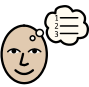 A plan, method or idea on how to achieve something. Relationships:I can explain the term diversity. I can explain why we should discuss difference respectfully.Living in the wider world:I can identify cash, card and e-payments as way of payment. I can identify a positive a negative effect of money. I can explain how to seek support with money.Health and wellbeing: I can explain why personal hygiene routines are important. I can identify ways that I look after my personal hygiene. I can explain how to get information, help and advice about puberty. I can recognise the emotional changes I may experience with puberty. I can identify a trusted adult I would discuss the challenges of puberty with. Relationships:I can explain how a healthy friendship may make people feel included. I can identify strategies to help someone feel included.I can explain how to seeks support if I feel excluded or lonely. I can explain what consent means and why we should respect someone’s choice. I can explain that consent can be given and taken away. I can identify how consent keeps me safe and why it is important. Living in the wider world:I can explain ways we can protect the environment.I can explain why it is important to protect the environment.Health and wellbeing: I can explain how sleep contributes to a healthy lifestyle. I can identify healthy sleep strategies and how I would maintain them. I can explain why a healthy sleep lifestyle would be good for my mental and physical health.Respect 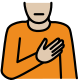 A feeling of caring for others’ wellbeing and showing this through our own behaviours and actions towards others. Relationships:I can explain the term diversity. I can explain why we should discuss difference respectfully.Living in the wider world:I can identify cash, card and e-payments as way of payment. I can identify a positive a negative effect of money. I can explain how to seek support with money.Health and wellbeing: I can explain why personal hygiene routines are important. I can identify ways that I look after my personal hygiene. I can explain how to get information, help and advice about puberty. I can recognise the emotional changes I may experience with puberty. I can identify a trusted adult I would discuss the challenges of puberty with. Relationships:I can explain how a healthy friendship may make people feel included. I can identify strategies to help someone feel included.I can explain how to seeks support if I feel excluded or lonely. I can explain what consent means and why we should respect someone’s choice. I can explain that consent can be given and taken away. I can identify how consent keeps me safe and why it is important. Living in the wider world:I can explain ways we can protect the environment.I can explain why it is important to protect the environment.Health and wellbeing: I can explain how sleep contributes to a healthy lifestyle. I can identify healthy sleep strategies and how I would maintain them. I can explain why a healthy sleep lifestyle would be good for my mental and physical health.Consent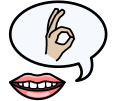 Giving someone a choice about touch or actions and respecting their answer.Relationships:I can explain the term diversity. I can explain why we should discuss difference respectfully.Living in the wider world:I can identify cash, card and e-payments as way of payment. I can identify a positive a negative effect of money. I can explain how to seek support with money.Health and wellbeing: I can explain why personal hygiene routines are important. I can identify ways that I look after my personal hygiene. I can explain how to get information, help and advice about puberty. I can recognise the emotional changes I may experience with puberty. I can identify a trusted adult I would discuss the challenges of puberty with. Relationships:I can explain how a healthy friendship may make people feel included. I can identify strategies to help someone feel included.I can explain how to seeks support if I feel excluded or lonely. I can explain what consent means and why we should respect someone’s choice. I can explain that consent can be given and taken away. I can identify how consent keeps me safe and why it is important. Living in the wider world:I can explain ways we can protect the environment.I can explain why it is important to protect the environment.Health and wellbeing: I can explain how sleep contributes to a healthy lifestyle. I can identify healthy sleep strategies and how I would maintain them. I can explain why a healthy sleep lifestyle would be good for my mental and physical health.Protect 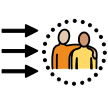 To defend or keep safe. Relationships:I can explain the term diversity. I can explain why we should discuss difference respectfully.Living in the wider world:I can identify cash, card and e-payments as way of payment. I can identify a positive a negative effect of money. I can explain how to seek support with money.Health and wellbeing: I can explain why personal hygiene routines are important. I can identify ways that I look after my personal hygiene. I can explain how to get information, help and advice about puberty. I can recognise the emotional changes I may experience with puberty. I can identify a trusted adult I would discuss the challenges of puberty with. Relationships:I can explain how a healthy friendship may make people feel included. I can identify strategies to help someone feel included.I can explain how to seeks support if I feel excluded or lonely. I can explain what consent means and why we should respect someone’s choice. I can explain that consent can be given and taken away. I can identify how consent keeps me safe and why it is important. Living in the wider world:I can explain ways we can protect the environment.I can explain why it is important to protect the environment.Health and wellbeing: I can explain how sleep contributes to a healthy lifestyle. I can identify healthy sleep strategies and how I would maintain them. I can explain why a healthy sleep lifestyle would be good for my mental and physical health.Environment 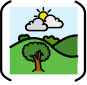 Our surroundings or conditions that we are in. Relationships:I can explain the term diversity. I can explain why we should discuss difference respectfully.Living in the wider world:I can identify cash, card and e-payments as way of payment. I can identify a positive a negative effect of money. I can explain how to seek support with money.Health and wellbeing: I can explain why personal hygiene routines are important. I can identify ways that I look after my personal hygiene. I can explain how to get information, help and advice about puberty. I can recognise the emotional changes I may experience with puberty. I can identify a trusted adult I would discuss the challenges of puberty with. Relationships:I can explain how a healthy friendship may make people feel included. I can identify strategies to help someone feel included.I can explain how to seeks support if I feel excluded or lonely. I can explain what consent means and why we should respect someone’s choice. I can explain that consent can be given and taken away. I can identify how consent keeps me safe and why it is important. Living in the wider world:I can explain ways we can protect the environment.I can explain why it is important to protect the environment.Health and wellbeing: I can explain how sleep contributes to a healthy lifestyle. I can identify healthy sleep strategies and how I would maintain them. I can explain why a healthy sleep lifestyle would be good for my mental and physical health.Contribute 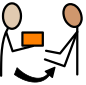 To give to someone or something. Relationships:I can explain the term diversity. I can explain why we should discuss difference respectfully.Living in the wider world:I can identify cash, card and e-payments as way of payment. I can identify a positive a negative effect of money. I can explain how to seek support with money.Health and wellbeing: I can explain why personal hygiene routines are important. I can identify ways that I look after my personal hygiene. I can explain how to get information, help and advice about puberty. I can recognise the emotional changes I may experience with puberty. I can identify a trusted adult I would discuss the challenges of puberty with. Relationships:I can explain how a healthy friendship may make people feel included. I can identify strategies to help someone feel included.I can explain how to seeks support if I feel excluded or lonely. I can explain what consent means and why we should respect someone’s choice. I can explain that consent can be given and taken away. I can identify how consent keeps me safe and why it is important. Living in the wider world:I can explain ways we can protect the environment.I can explain why it is important to protect the environment.Health and wellbeing: I can explain how sleep contributes to a healthy lifestyle. I can identify healthy sleep strategies and how I would maintain them. I can explain why a healthy sleep lifestyle would be good for my mental and physical health.Healthy 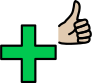 Showing good mental and physical wellbeing. 